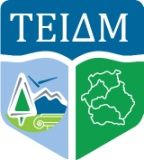 ΤΜΗΜΑ ΔΙΕΘΝΟΥΣ ΕΜΠΟΡΙΟΥΑρ. Πρωτ. …….………………………….Ημερομηνία ……………………………...Σελίδες  1 από 1Προς  : Τ.Ε.Ι. ΔΥΤΙΚΗΣ ΜΑΚΕΔΟΝΙΑΣΤΜΗΜΑ ΔΙΕΘΝΟΥΣ ΕΜΠΟΡΙΟΥΑΙΤΗΣΗ ΧΟΡΗΓΗΣΗΣ ΒΙΒΛΙΑΡΙΟΥ ΥΓΕΙΑΣΑΙΤΗΣΗ ΧΟΡΗΓΗΣΗΣ ΒΙΒΛΙΑΡΙΟΥ ΥΓΕΙΑΣΕπώνυμο : ……………………………………….΄Ονομα : …………………………………………Πατρώνυμο : ……………………………………Μητρώνυμο : ……………………………………Τμήμα : ………………………………………… …………………………………………………..Αριθ. Ειδ. Μητρώου : …………………………...Αρ. Δ.Τ. ή Διαβατηρίου: ………………………..Δ/νση κατοικίας : ………………………………..……………………………………………………Αριθ.: ……………………..Τ.Κ. ………………..Πόλη : ……………………………………………Τηλέφωνο : ………………………………………Κινητό τηλ.: ……………………………………..e-mail : …………………………………………..  Σας υποβάλλω τα απαραίτητα δικαιολογητικά και παρακαλώ να φροντίσετε για την χορήγηση βιβλιαρίου υγείας. ΚΑΣΤΟΡΙΑ …………………..20….Ο/Η Αιτ………….………………………………….(Υπογραφή)Συνημμένα Υποβάλλω :Δύο φωτογραφίεςΒεβαίωση από τον ασφαλιστικό οργανισμό του πατέρα που να βεβαιώνει ότι διακόπτεται η ασφάλιση του σπουδαστή -στριας ή ότι δεν καλύπτεται ασφαλιστικά από τον οργανισμόΔήλωση του Ν. 1599/86 για το ότι δεν καλύπτονται από άλλο ασφαλιστικό οργανισμό Βεβαίωση σπουδών